APPENDIX A7
CODE OF FEDERAL REGULATIONS. § 246.7 CERTIFICATION OF PARTICIPANTS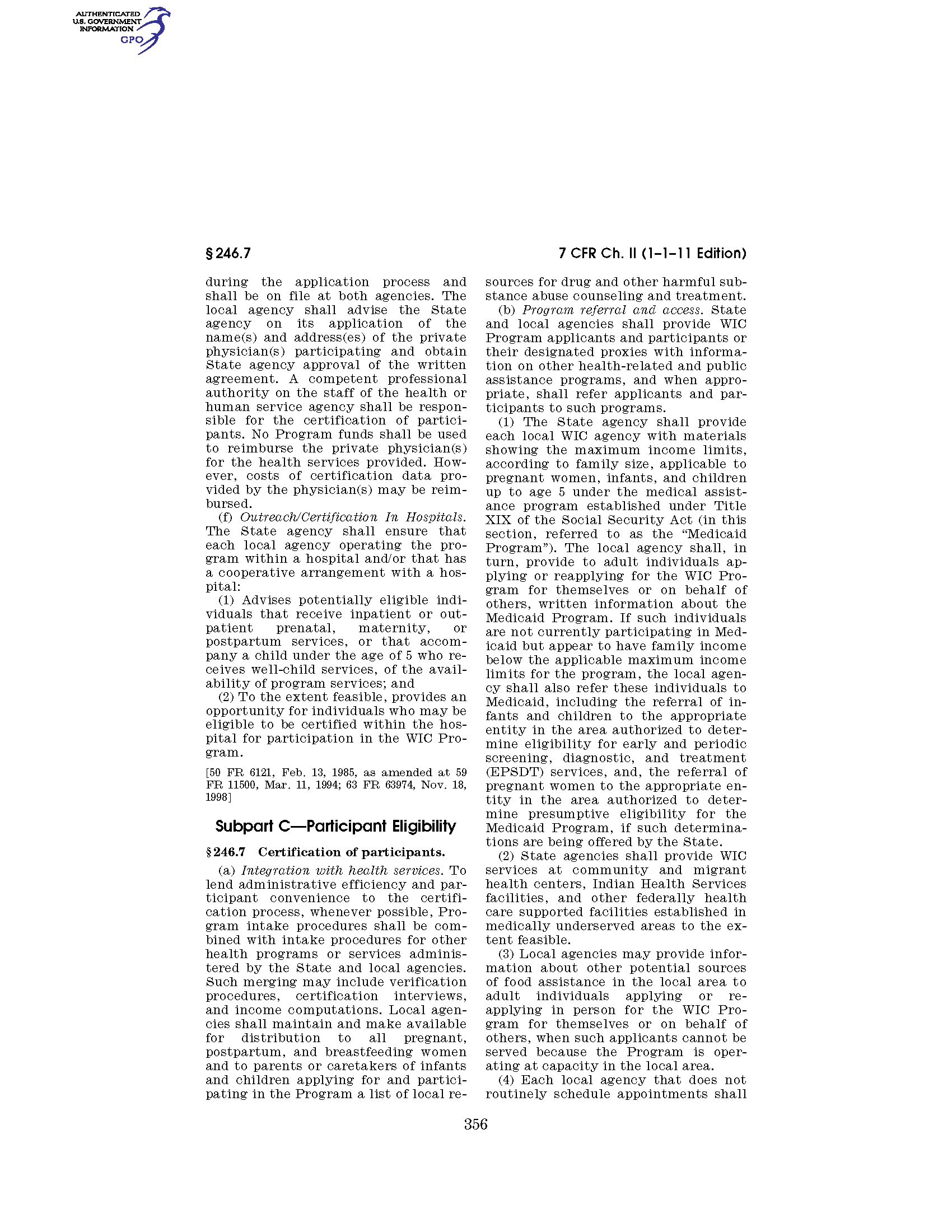 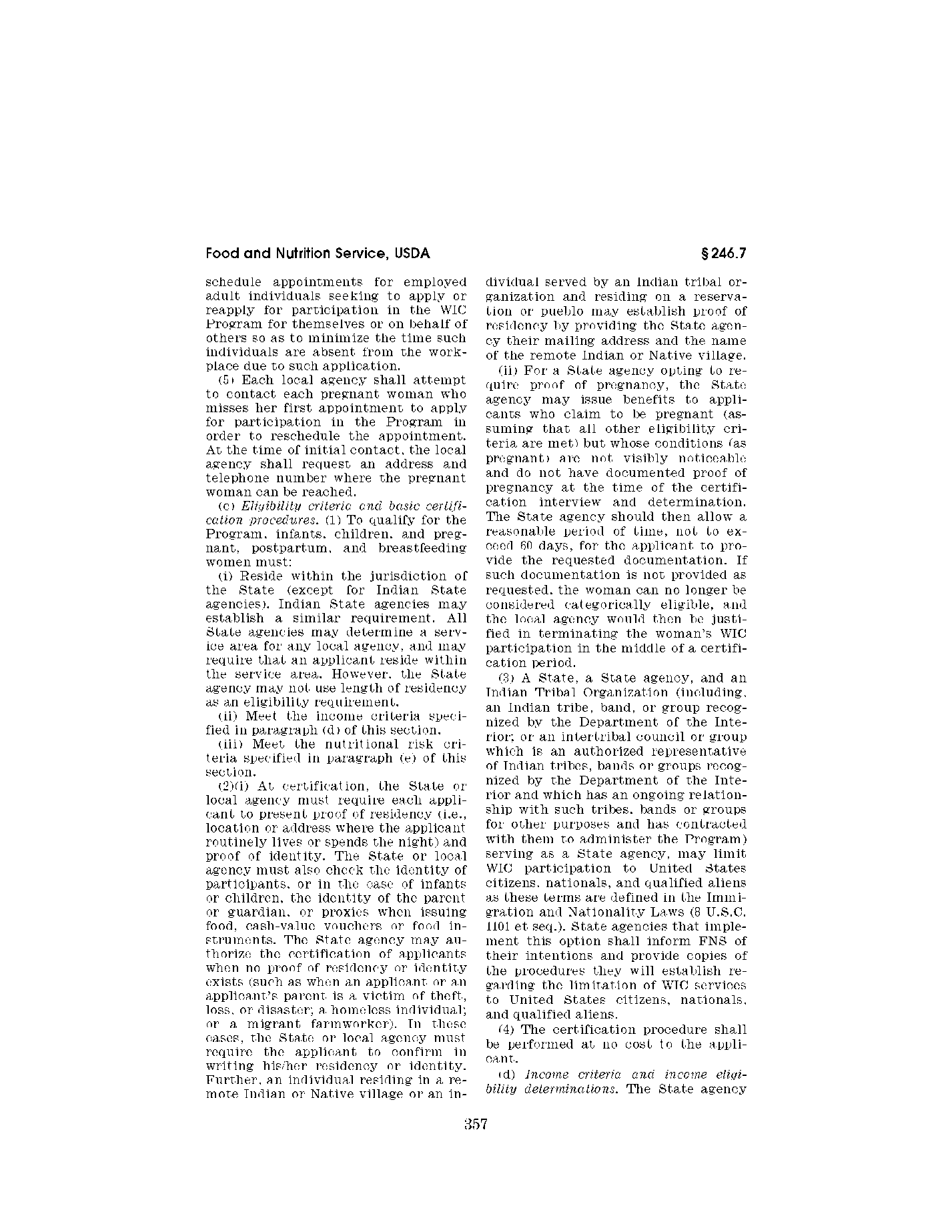 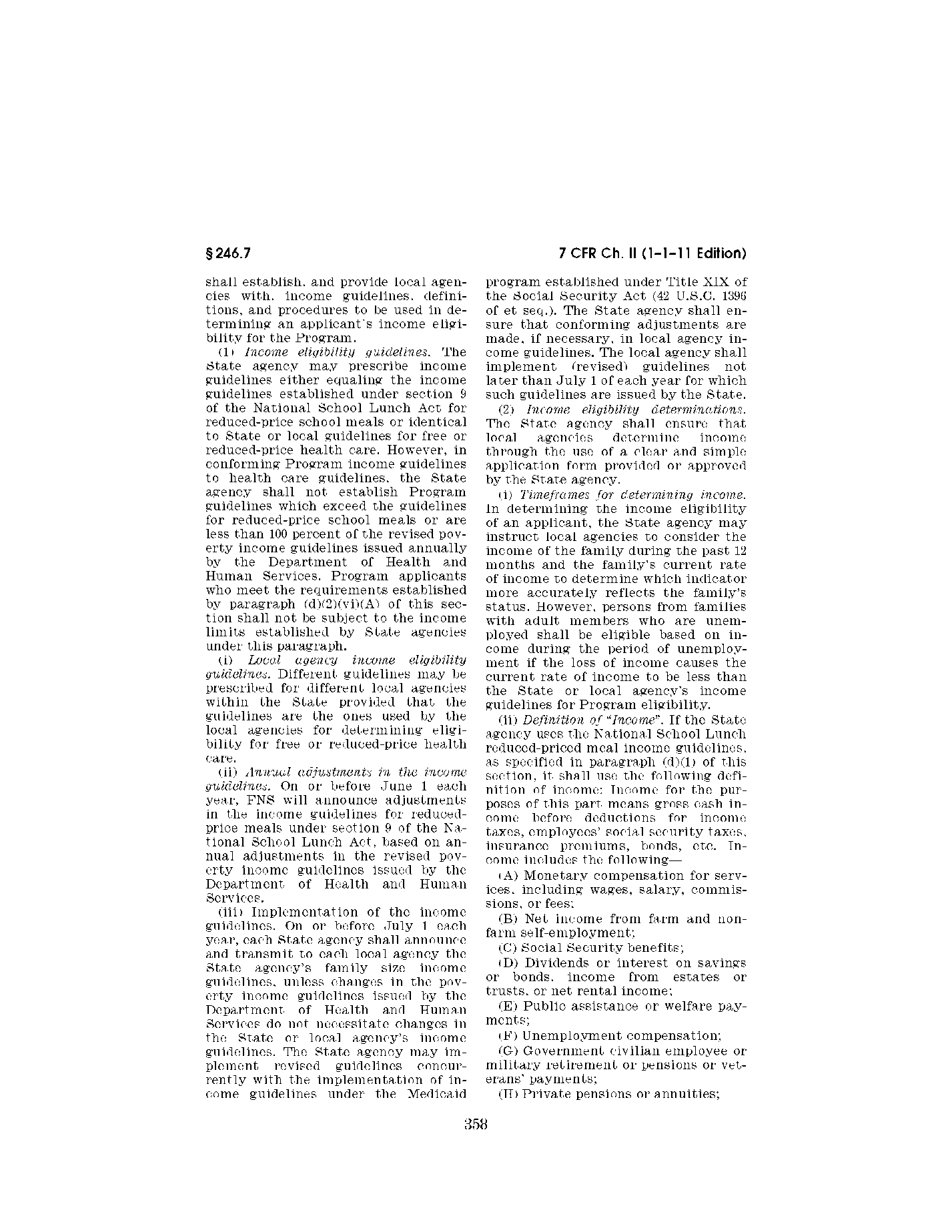 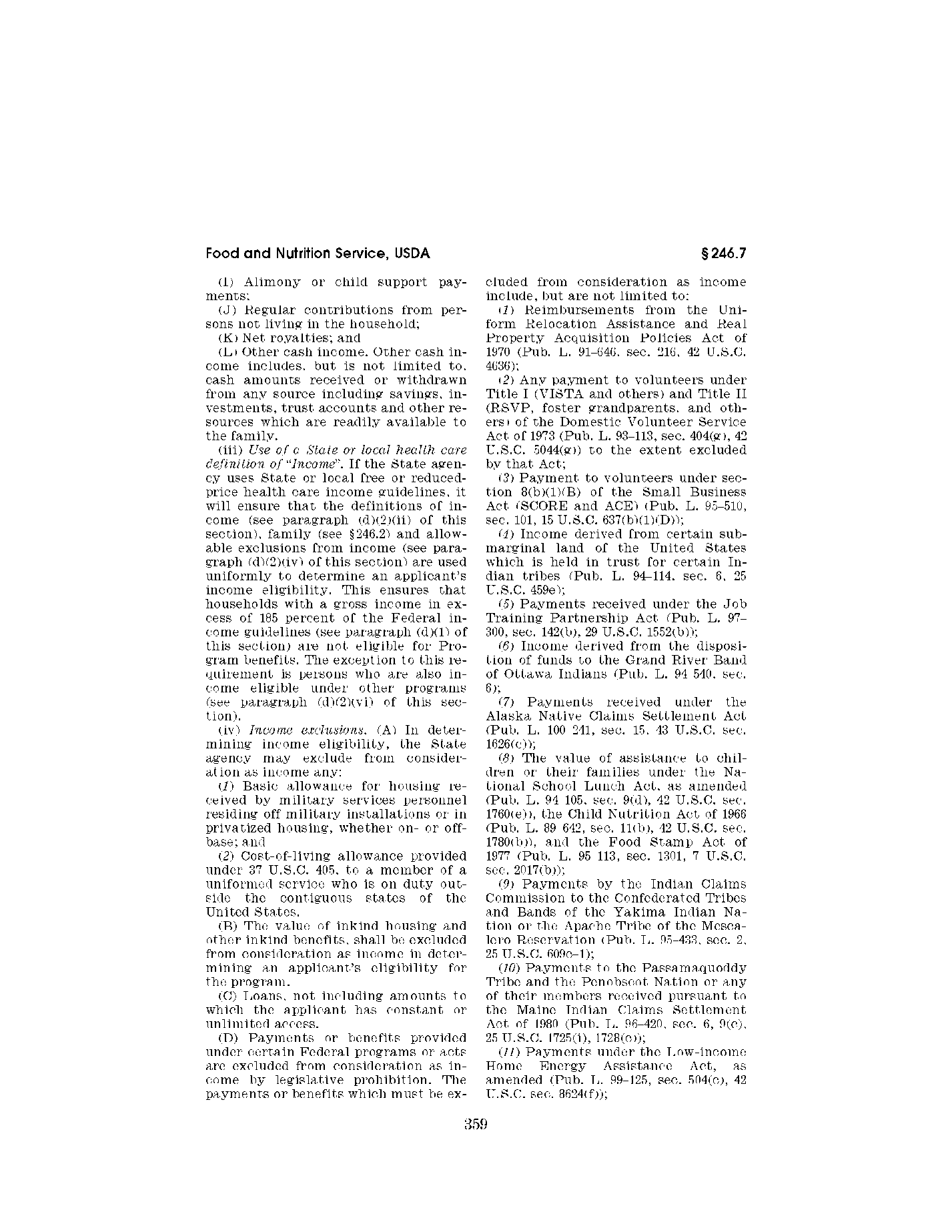 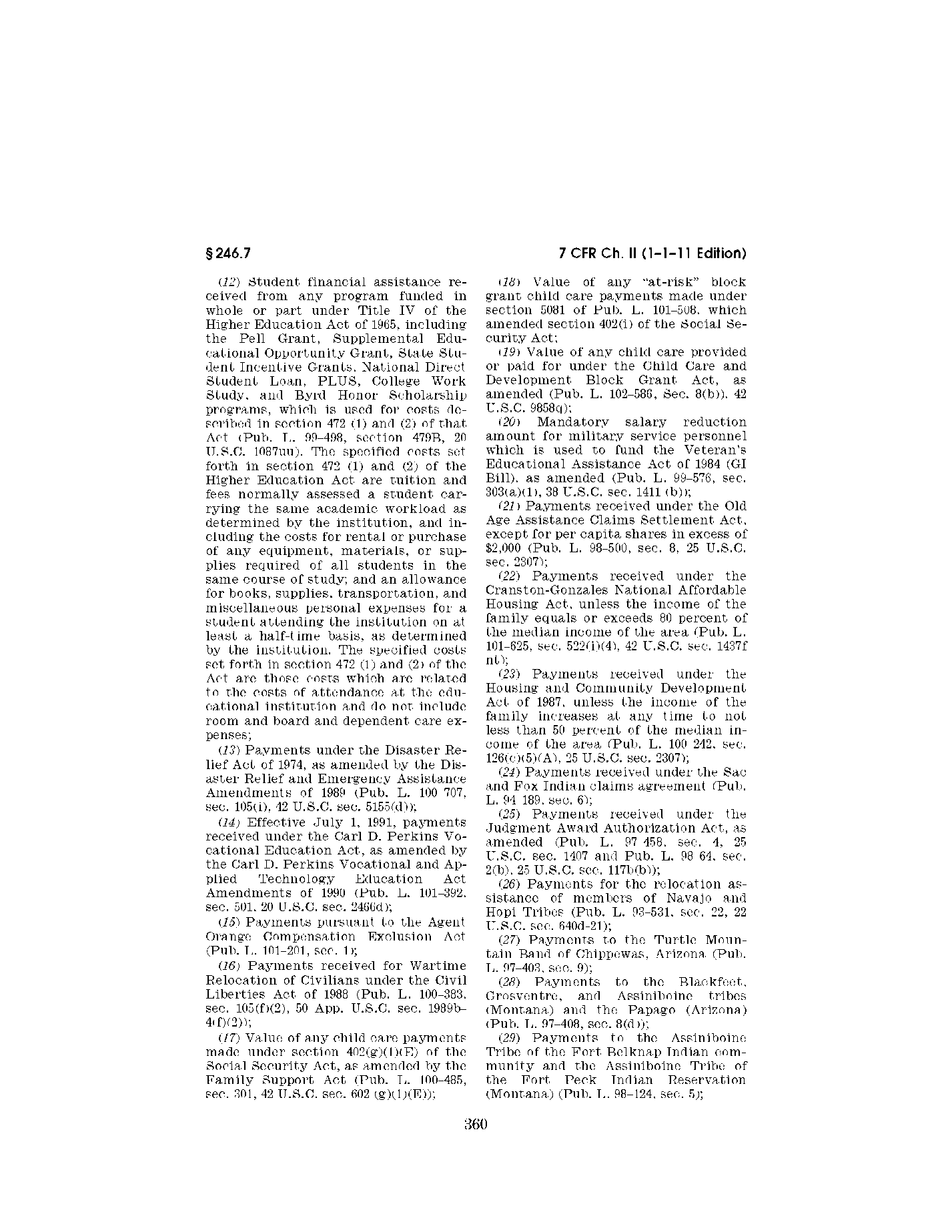 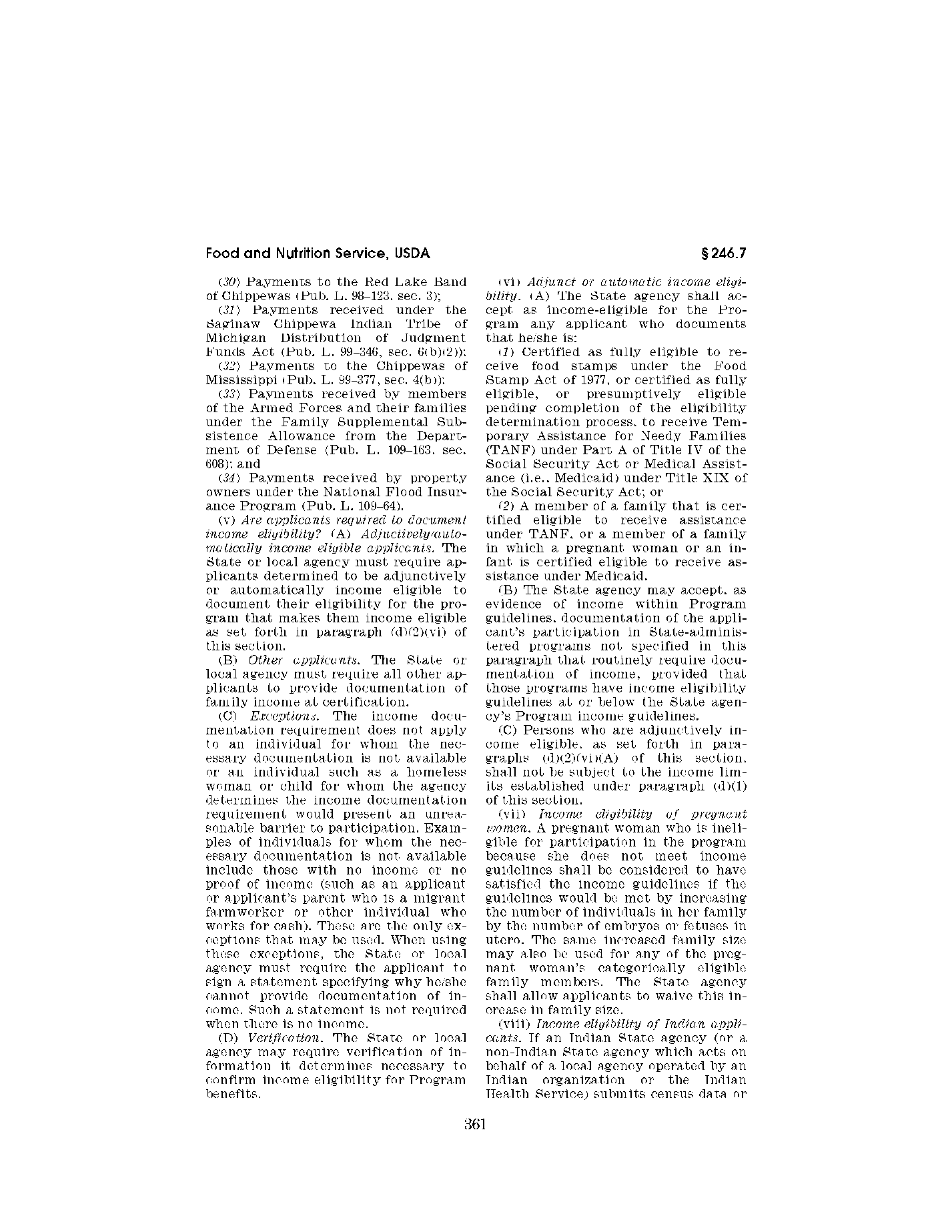 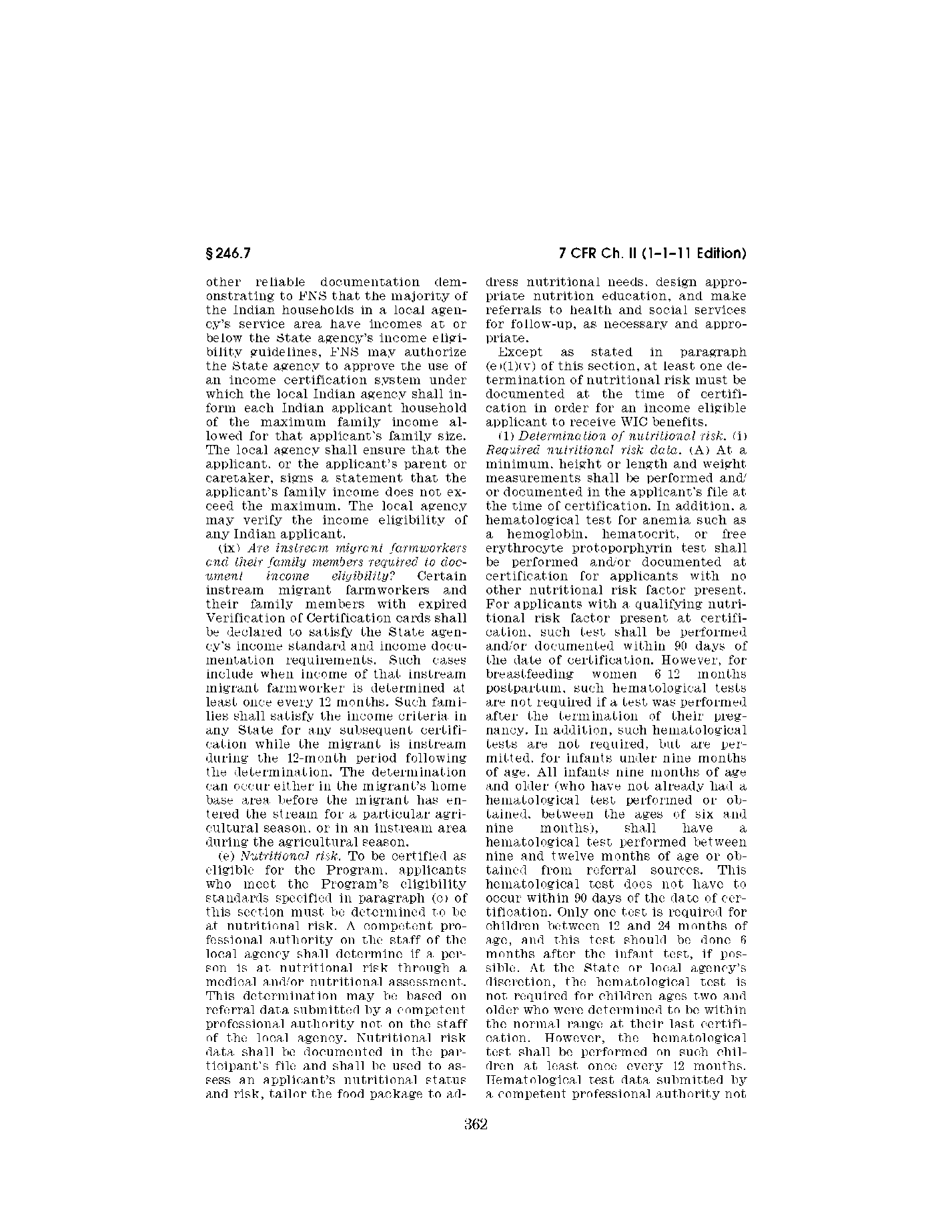 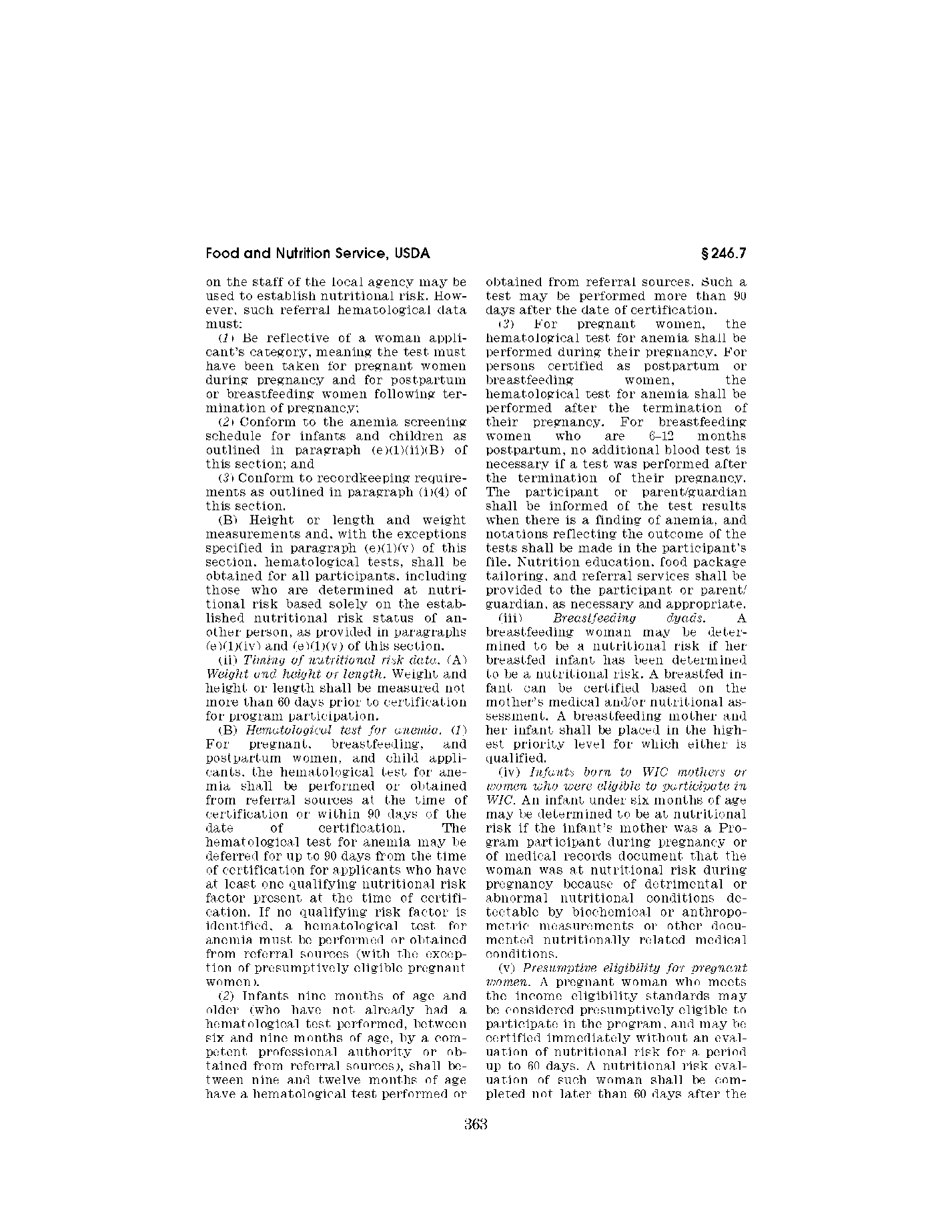 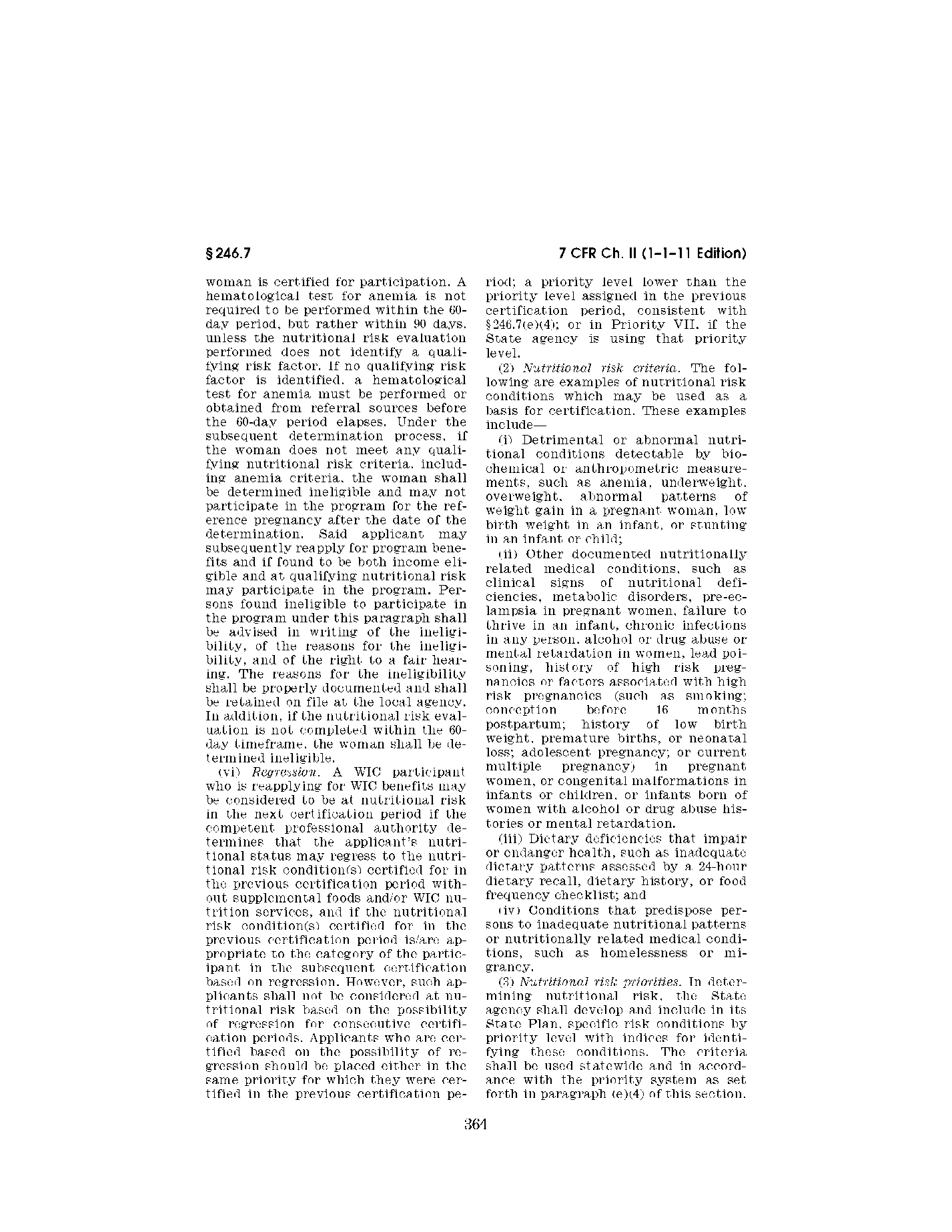 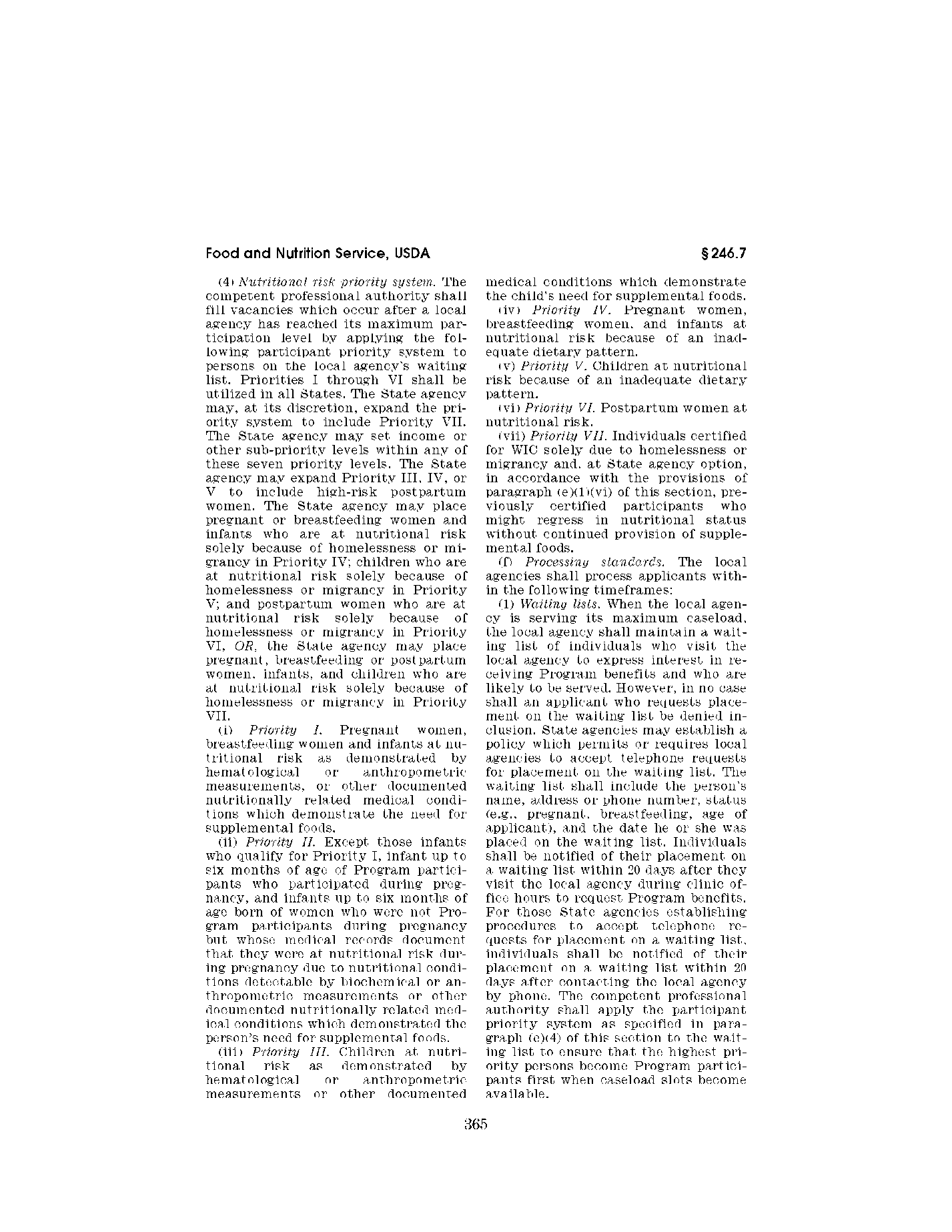 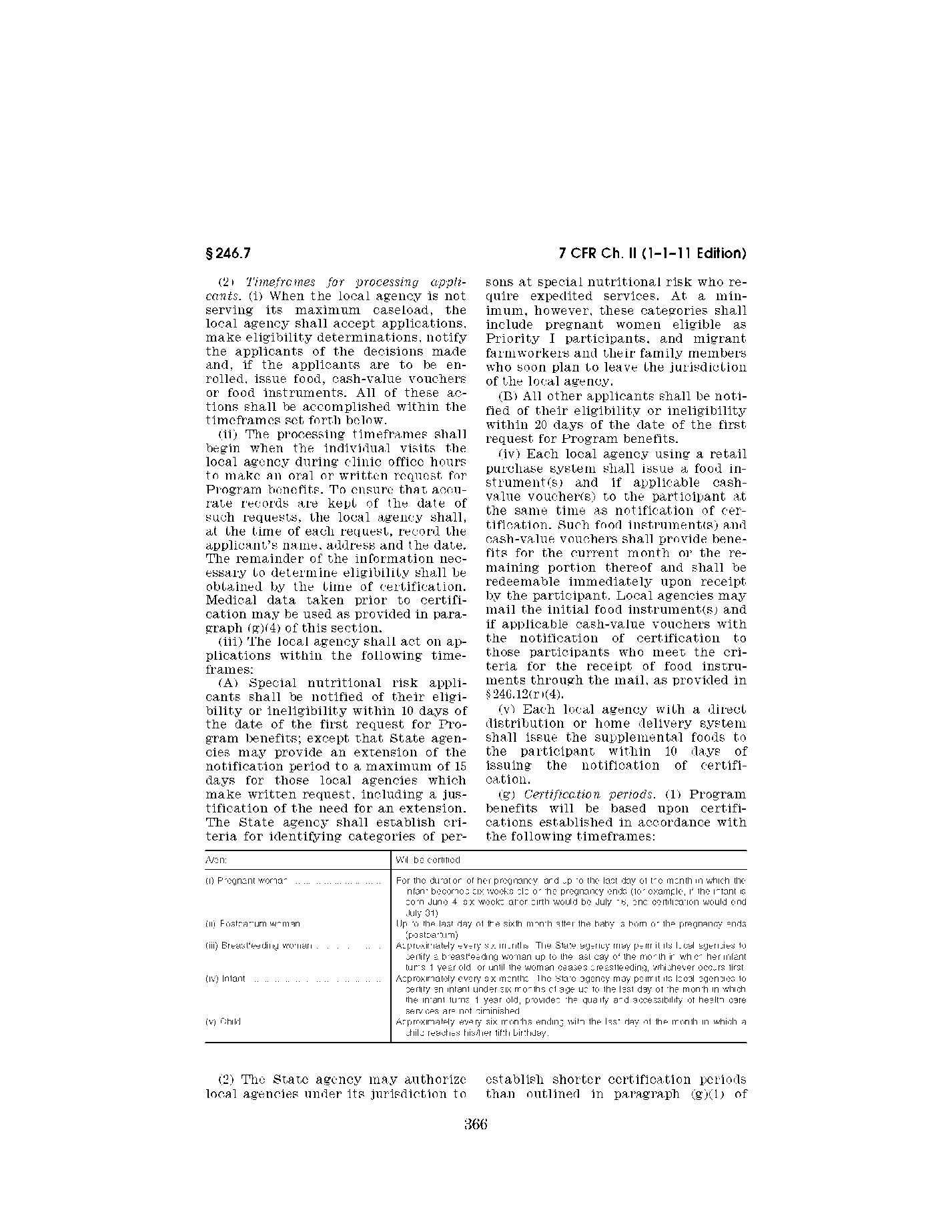 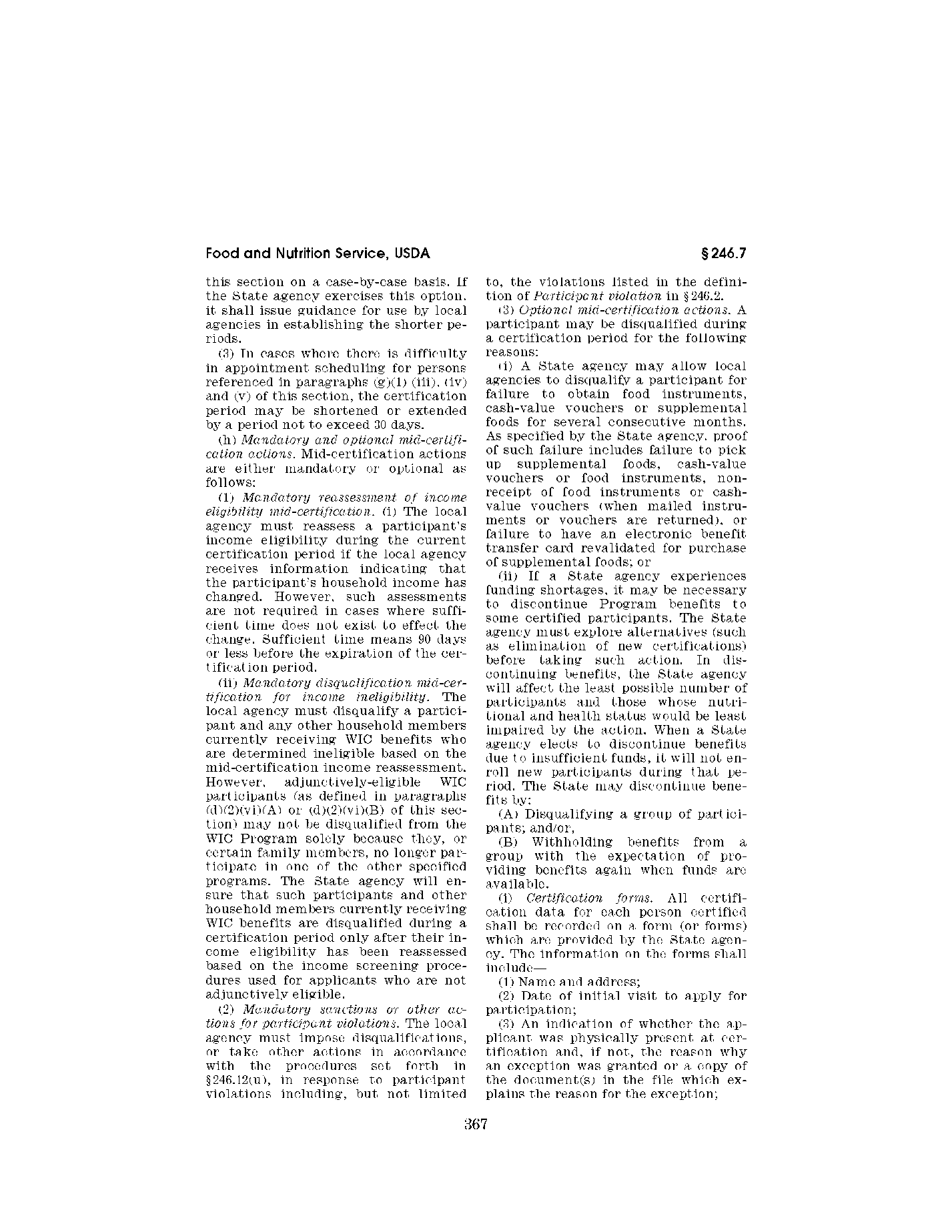 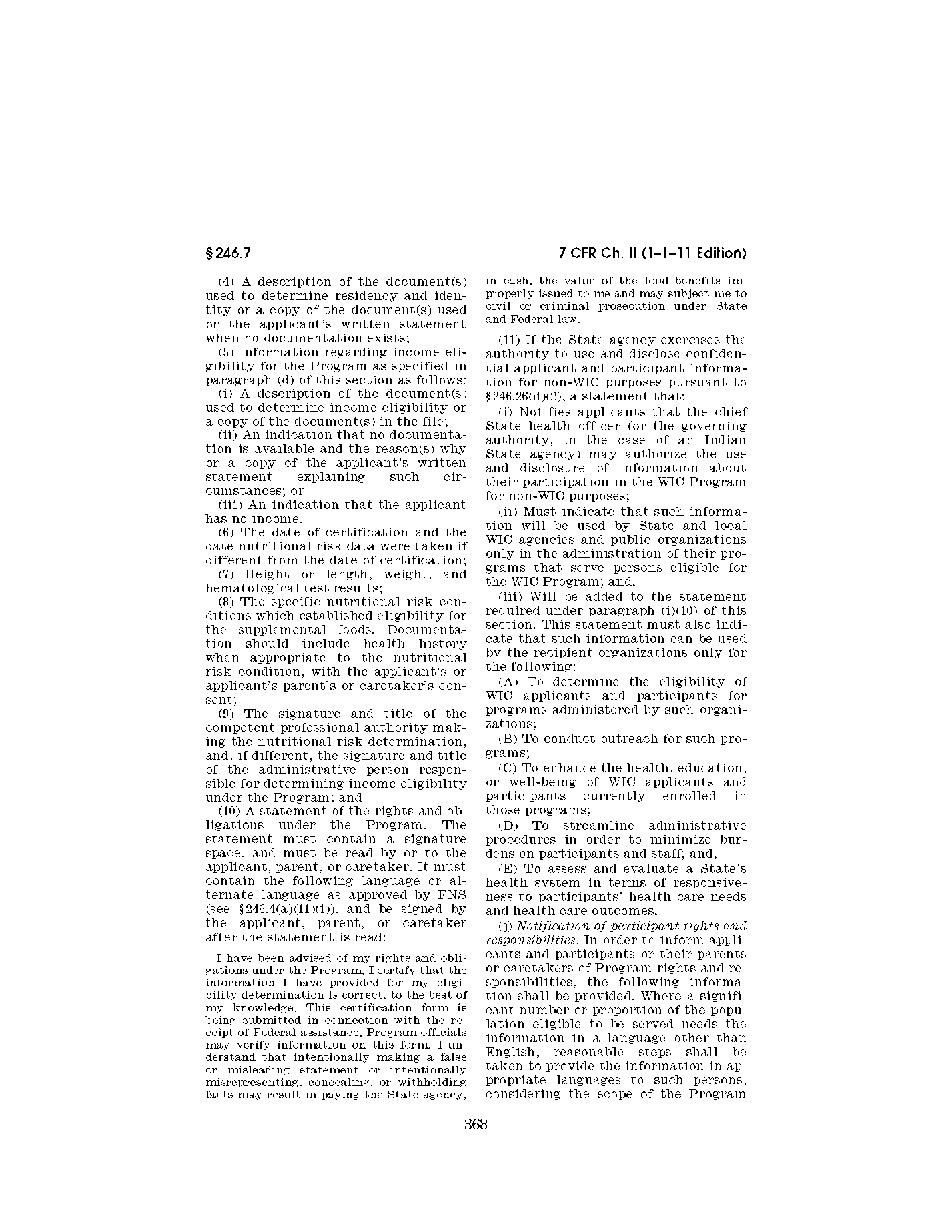 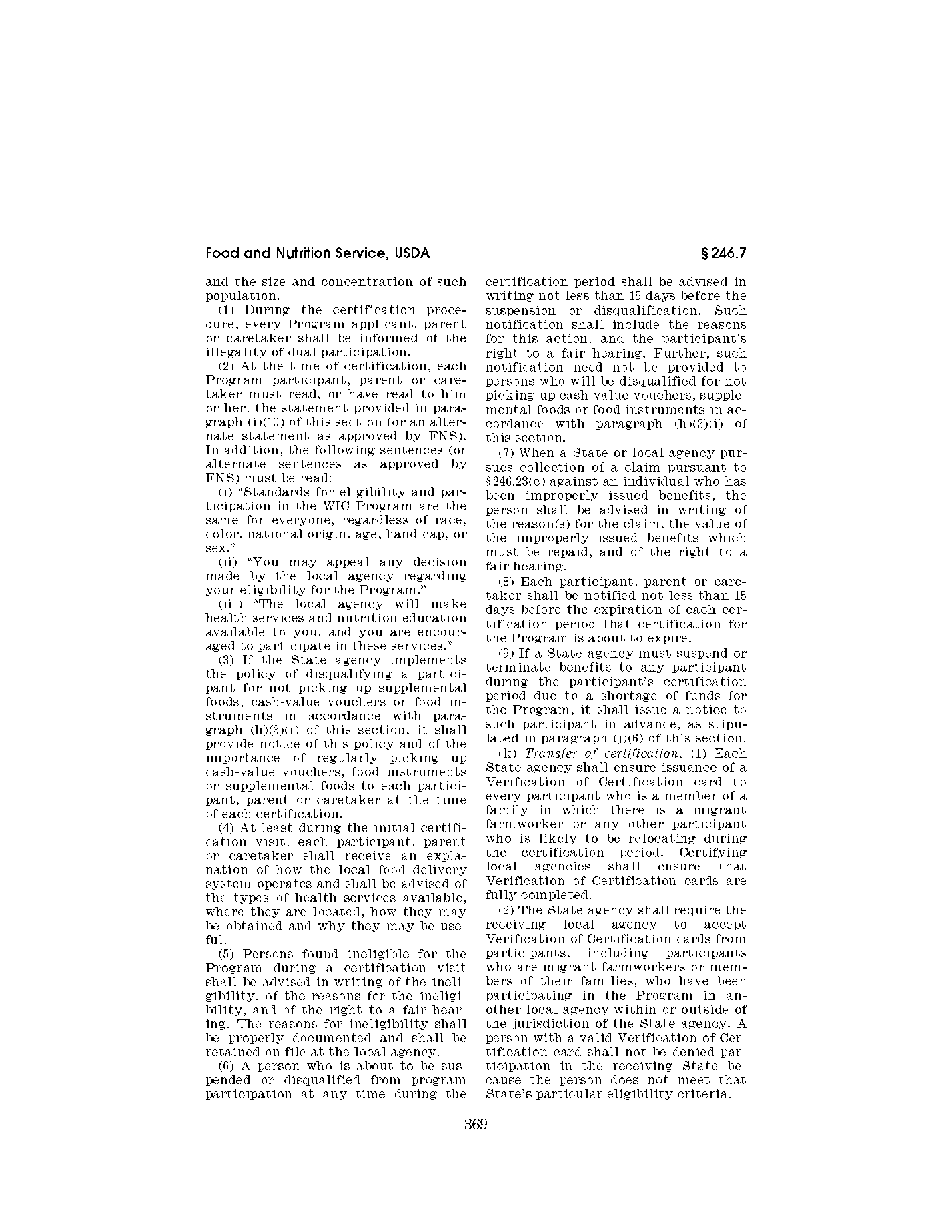 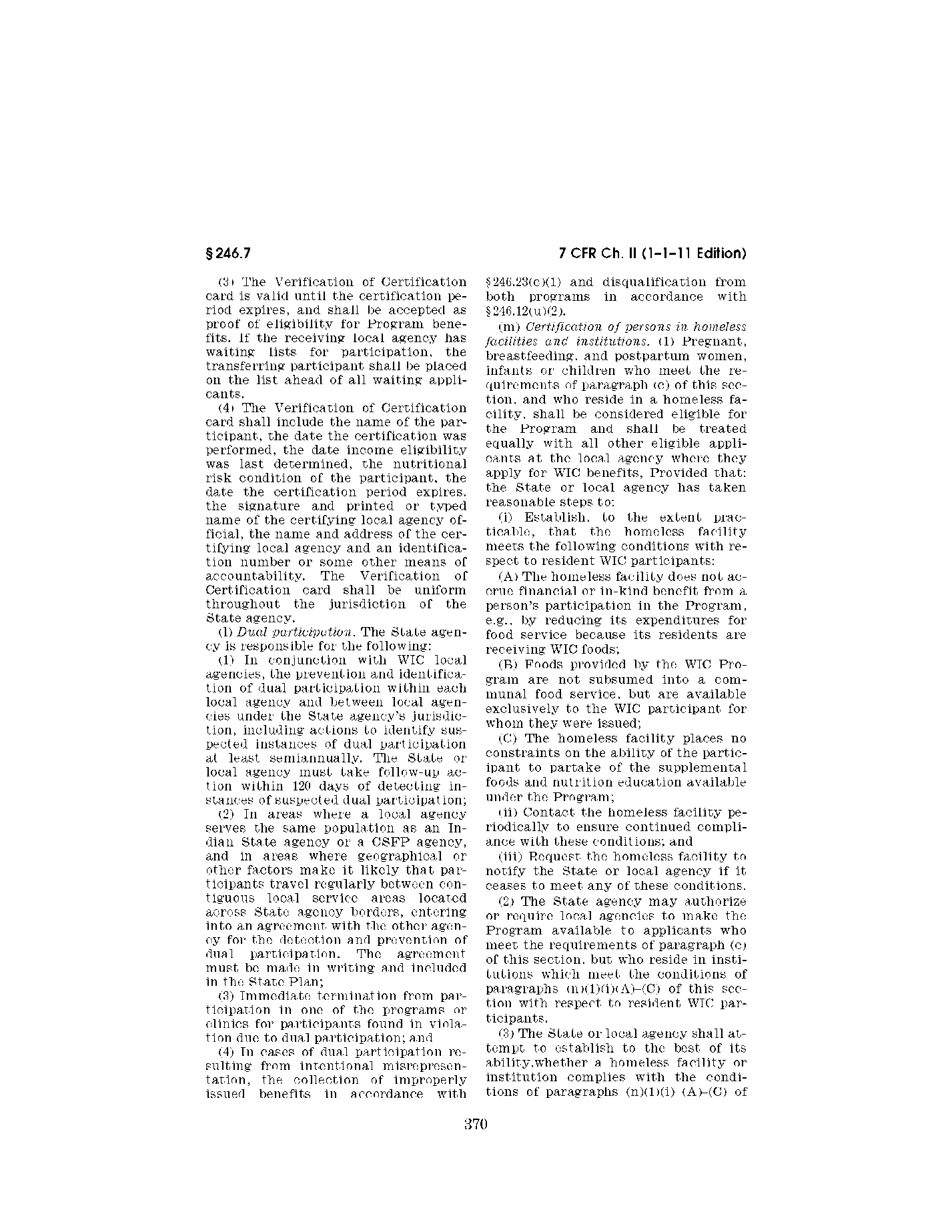 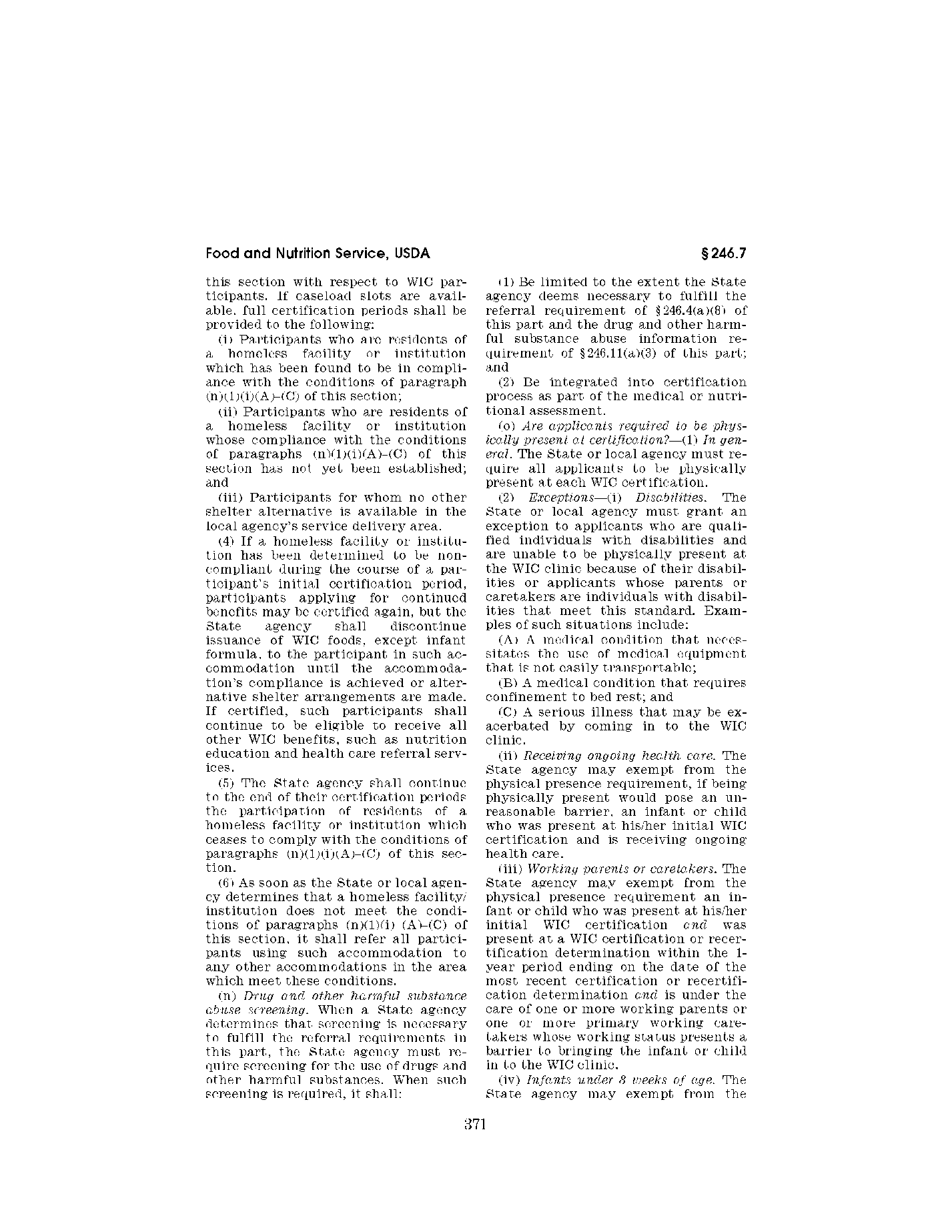 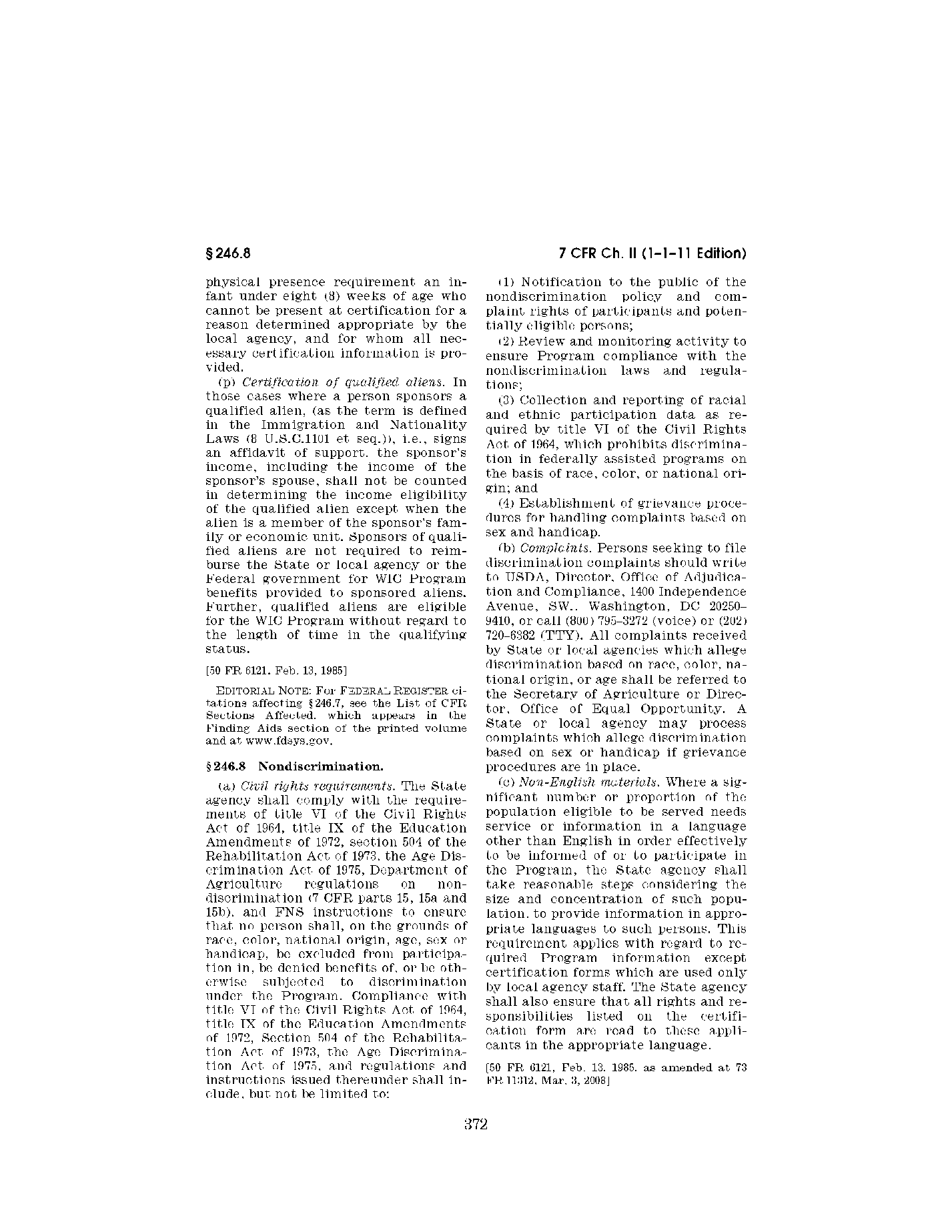 